Pumpkin Tic-Tac-ToeSTUDENT TARGETSSTUDENT TARGETSSkill: I will move safely to and from the starting cone to the game grid.Cognitive: I will discuss why it is important to have self-control during the activity.Fitness: I will work to increase my heart rate during this activity.Social/Emotional: I will demonstrate self-control while competing and having fun.Skill: I will move safely to and from the starting cone to the game grid.Cognitive: I will discuss why it is important to have self-control during the activity.Fitness: I will work to increase my heart rate during this activity.Social/Emotional: I will demonstrate self-control while competing and having fun.EQUIPMENT & SET-UP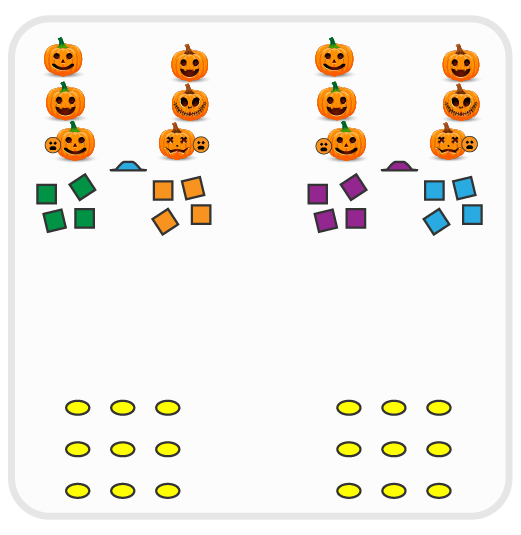 Equipment: 9 spot markers per 2 teams of students 4 beanbags of a matching color per team 1 low profile cone per 2 teams  1 basketball or playground ball per teamSet-Up: For each team, place 1 set of 9 spot markers in a 3X3 grid on one end of the activity area. Place 1 low profile cone 10 yards (or more) from the spots as a starting line. Organize 2 teams of 2-4 students at each cone. Each team has a set of 5 bean bags of a matching color, but different than their opponent, and one ball.ACTIVITY PROCEDURESACTIVITY PROCEDURESThis activity is called Pumpkin Tic-Tac-Toe. The object of the game is for your team use your bean bags to create tic-tac-toe and win the game.On the start signal, the first player on each team will dribble the pumpkin (ball) to the pumpkin patch (game grid) and place a bean bag on a spot marker. Teacher Note: you could have students dribble a foam ball with their feet versus dribbling with their hands if needed.As soon as the first player returns and gives the second player the ball, the second player dribbles down with another bean bag and places it strategically on the game grid. Both teams continue in this way until the game grid is full or a team creates tic-tac-toe.If a game is completed before the stop signal sounds, clear the game grid and start a new game.This activity is called Pumpkin Tic-Tac-Toe. The object of the game is for your team use your bean bags to create tic-tac-toe and win the game.On the start signal, the first player on each team will dribble the pumpkin (ball) to the pumpkin patch (game grid) and place a bean bag on a spot marker. Teacher Note: you could have students dribble a foam ball with their feet versus dribbling with their hands if needed.As soon as the first player returns and gives the second player the ball, the second player dribbles down with another bean bag and places it strategically on the game grid. Both teams continue in this way until the game grid is full or a team creates tic-tac-toe.If a game is completed before the stop signal sounds, clear the game grid and start a new game.DEBRIEF QUESTIONS DEBRIEF QUESTIONS DOK 1: What is self-control?DOK 2: How did you demonstrate self-control during this game?DOK 3: If you or a teammate was not demonstrating self-control during the game, how could that impact your team’s ability work together?DOK 1: What is self-control?DOK 2: How did you demonstrate self-control during this game?DOK 3: If you or a teammate was not demonstrating self-control during the game, how could that impact your team’s ability work together?PRIORITY OUTCOMESPRIORITY OUTCOMESPersonal Responsibility and Safety:Grades K-2: Works independently and safely in physical education.Grades 3-5: Exhibits responsible behavior in independent group situations.Personal Responsibility and Safety:Grades K-2: Works independently and safely in physical education.Grades 3-5: Exhibits responsible behavior in independent group situations.